Ⅷ.の1() 小学年度计划（例子）（３の）　（三学期制的情况）により、のがなります。各个学校举办活动的时间不同　　の 　小学的一天 上学　( TOUKOU)往返学校的路线已经确定。根据学生的居住地，学生被分配到一个班。 所有的成员每天都一起往返学校。这个班叫（toukouhan). 这意味着住在附近的学生在某个时间集体上学，一起回家。不是自己决定所属哪个班，已经决定了。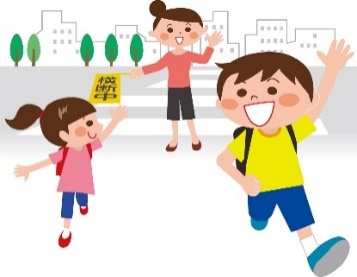 迟到、缺席、早退的情况 (や･の CHIKOKU,KESSEKI or SOUTAI)迟到和缺席的情况下，也可以用电话联系学校，或者让同学带着联络本(RENRAKUCHO)交给班主任老师。不联系学校的话，老师会担心，给您家打电话。早退 (SOUTAI): 早退的情况下，需要老师的许可。如果您的孩子身体不舒服，需要提前离开学校的话，老师会联系家长。授课　( JUGYOU)在小学1节课是45分钟，休息是10分钟。按照课程表(時間割 JIKAN WARI)上课。请好好确认课程表(時間割JIKAN WARI)，准备那个课程需要的教科书(教科書 KYOUKASYO)和笔记本。 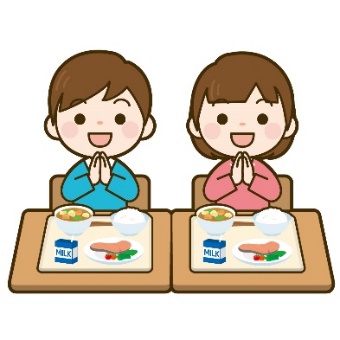 午餐 ( CHUUSYOKU)从周一到周五提供营养午餐（給食KYUSHOKU）。 除了过敏等有食物限制的人以外，所有人都吃同样的食物。打扫 (　SOUJI)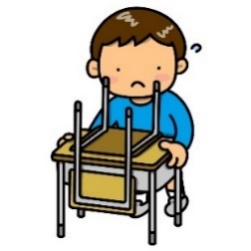 在日本的学校，教室和走廊、厕所等都是学生自己打扫。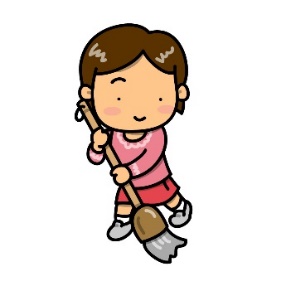 放学回家前的班会 (の　KAERI NO KAI)学生回家前要开个会。关于作业和第二天的活动，班主任老师会告诉孩子们。写在您孩子的联络本上了，请确认。学期时期全年活动1一学期4四月　入学典礼，开学典礼　身体测定，定期健康检查ＰＴＡ　　家长教师联谊会(PTA)的大会，上课参观 　家庭访问1一学期5五月ＰＴＡ　家长教师联谊会(PTA)的义务服务活动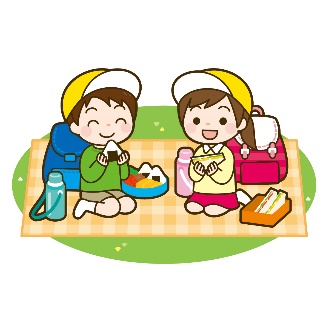 　远足1一学期6六月　修学旅行（6のみ　只有6年级）　实地考察1一学期7七月　上课参观，恳谈会　学期结业式暑假8八月　暑假2二学期9九月  开学典礼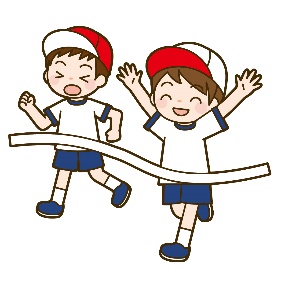   运动会2二学期10十月　上课参观　郊游2二学期11十一月　住宿学习　文艺会演・文化节2二学期12十二月　上课参观，恳谈会　学期结业式寒假12十二月　上课参观，恳谈会　学期结业式寒假1一月　开学典礼　健康检查3三学期1一月　开学典礼　健康检查3三学期2二月　入学新生及学生家长说明会3三学期3三月  上课参观，恳谈会　毕业典礼　结业式